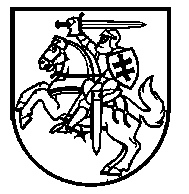 Lietuvos Respublikos VyriausybėnutarimasDĖL 2020 METAIS PRIIMAMŲ Į PROFESINIO MOKYMO ĮSTAIGAS MOKINIŲ PRELIMINARAUS SKAIČIAUS PATVIRTINIMO2020 m. sausio 22 d. Nr. 42VilniusVadovaudamasi Lietuvos Respublikos profesinio mokymo įstatymo 18 straipsnio 1 dalimi Lietuvos Respublikos Vyriausybė nutaria:Patvirtinti 2020 metais priimamų į profesinio mokymo įstaigas mokinių preliminarų skaičių (pridedama).Ministras Pirmininkas	Saulius SkvernelisŠvietimo, mokslo ir sporto ministras					 Algirdas MonkevičiusPATVIRTINTA Lietuvos Respublikos Vyriausybės2020 m. sausio 22 d. nutarimu Nr. 422020 METAIS PRIIMAMŲ Į PROFESINIO MOKYMO ĮSTAIGAS MOKINIŲ PRELIMINARUS SKAIČIUS________________1.A Sekcija –  Žemės ūkis, miškininkystė ir žuvininkystė 5402.B sekcija – Kasyba ir karjerų eksploatavimas 603.C sekcija – Apdirbamoji gamyba 49354.D sekcija – Elektros, dujų, garo tiekimas ir oro kondicionavimas 2405.E sekcija – Vandens tiekimas, nuotekų valymas, atliekų tvarkymas ir regeneravimas 3306.F sekcija – Statyba 20257.G sekcija – Didmeninė ir mažmeninė prekyba; variklinių transporto priemonių ir motociklų remontas 35408.H sekcija – Transportas ir saugojimas 27909.I sekcija – Apgyvendinimo ir maitinimo paslaugų veikla 73510.J sekcija – Informacija ir ryšiai 10511.K sekcija –  Finansinė ir draudimo veikla 10512.L sekcija – Nekilnojamojo turto operacijos 22513.M sekcija – Profesinė, mokslinė ir techninė veikla 25514.N sekcija – Administracinė ir aptarnavimo veikla 76515.O sekcija –  Viešasis valdymas ir gynyba; privalomasis socialinis draudimas 51016.P sekcija – Švietimas 102017.Q sekcija – Žmonių sveikatos priežiūra ir socialinis darbas 111018.R sekcija – Meninė, pramoginė ir poilsio organizavimo veikla 24019.S sekcija – Kita aptarnavimo veikla 28520.T sekcija – Namų ūkių, samdančių darbininkus, veikla; namų ūkių veikla, susijusi su savoms reikmėms tenkinti skirtų nediferencijuojamų gaminių gamyba ir paslaugų teikimu 021.U Sekcija – Ekstrateritorinių organizacijų ir įstaigų veikla022.Profesijos, nepriskirtos konkrečiai Ekonominės veiklos rūšių klasifikatoriaus sekcijai 795Iš viso20610